СОВЕТ ДЕПУТАТОВ 
МУНИЦИПАЛЬНОГО ОБРАЗОВАНИЯ 
КИРИШСКИЙ МУНИЦИПАЛЬНЫЙ РАЙОН
ЛЕНИНГРАДСКОЙ ОБЛАСТИ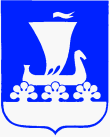 РЕШЕНИЕВ соответствии со ст. 46 Федерального закона от 06.10.2003 № 131-ФЗ «Об общих принципах организации местного самоуправления в Российской Федерации», областным законом Ленинградской области от 06.06.2016 № 44-оз «Об отдельных вопросах проведении оценки регулирующего воздействия проектов муниципальных нормативных правовых актов и экспертизы муниципальных нормативных правовых актов в Ленинградской области» совет депутатов муниципального образования Киришский муниципальный район Ленинградской области РЕШИЛ:1.	Внести следующие изменения в Положение о проведении оценки регулирующего воздействия проектов муниципальных нормативных правовых актов                             и экспертизы муниципальных нормативных правовых актов органов местного самоуправления муниципального образования Киришский муниципальный район Ленинградской области, утвержденное решением совета депутатов муниципального образования Киришский муниципальный район Ленинградской области от 19.08.2015                         № 12/76 (далее – Положение):пункт 2.1 Положения дополнить абзацем следующего содержания:«проектов муниципальных нормативных правовых актов органов местного самоуправления муниципального образования Киришский муниципальный район Ленинградской области, разработанных в целях ликвидации чрезвычайных ситуаций природного и техногенного характера на период действия режимов чрезвычайных ситуаций.».2.	Опубликовать настоящее решение в газете «Киришский факел» и разместить на официальном сайте администрации муниципального образования Киришский муниципальный район Ленинградской области.3.	Настоящее решение вступает в силу после его официального опубликования.Глава муниципального образованияКиришский муниципальный районЛенинградской области 								   К.А.Тимофеев27 января 2021 года27 января 2021 года№19/131О внесении изменений в Положение                        о проведении оценки регулирующего воздействия проектов муниципальных нормативных правовых актов и экспертизы муниципальных нормативных правовых актов органов местного самоуправления муниципального образования Киришский муниципальный район Ленинградской области, утвержденное решением совета депутатов муниципального образования Киришский муниципальный район Ленинградской области от 19.08.2015 № 12/76О внесении изменений в Положение                        о проведении оценки регулирующего воздействия проектов муниципальных нормативных правовых актов и экспертизы муниципальных нормативных правовых актов органов местного самоуправления муниципального образования Киришский муниципальный район Ленинградской области, утвержденное решением совета депутатов муниципального образования Киришский муниципальный район Ленинградской области от 19.08.2015 № 12/76О внесении изменений в Положение                        о проведении оценки регулирующего воздействия проектов муниципальных нормативных правовых актов и экспертизы муниципальных нормативных правовых актов органов местного самоуправления муниципального образования Киришский муниципальный район Ленинградской области, утвержденное решением совета депутатов муниципального образования Киришский муниципальный район Ленинградской области от 19.08.2015 № 12/76О внесении изменений в Положение                        о проведении оценки регулирующего воздействия проектов муниципальных нормативных правовых актов и экспертизы муниципальных нормативных правовых актов органов местного самоуправления муниципального образования Киришский муниципальный район Ленинградской области, утвержденное решением совета депутатов муниципального образования Киришский муниципальный район Ленинградской области от 19.08.2015 № 12/76